Государственное бюджетное учреждение культуры города Москвы «Московский культурный фольклорный центр под руководством Людмилы Рюминой»СОГЛАСИЕна обработку персональных данных     В соответствии со ст.9 Федерального закона от 27.07.2006 г. №152-ФЗ «О защите персональных данных» даю ГБУК г. Москвы «Фольклорный центр п/р Л. Рюминой» (юридический адрес: 121096 Москва, ул. Барклая, д.9) согласие на обработку персональных данных содержащихся в анкете любым законодательно разрешенным способом.Обработка данных должна осуществляться с целью:- обеспечения соблюдения требований законодательства РФ;- организации и проведения фестиваля;- ведения статистики.Участник передает право использовать имя, название города проживания, конкурсную работу, фотографию или изображение без предварительного уведомления, подтверждения и без выплаты вознаграждения в рекламных, маркетинговых и иных целях, любым способом и для любых каналов коммуникации, которые известны в настоящее время или будут изобретены впоследствии, без ограничения по срокам и месту использования, если это не запрещено законом. Данные, предоставленные Участником, могут использоваться только с согласия Участника, и не могут быть переданы третьим лицам или обрабатываться в каких-либо целях кроме проведения Фестиваля и награждения призами.Настоящее согласие действительно с дня его подписания до дня отзыва в письменной форме."____" ____________2020 г.              М.П.             _______________________				                                    				     (подпись)Участник дает согласие на осуществление Уполномоченным органом и органом государственного финансового контроля, проверок соблюдения условий заключения договора на участия в Московском фестивале детских негосударственных театров «Трубадур»"____" ____________2020 г.               М.П.             _______________________				                                    				     (подпись)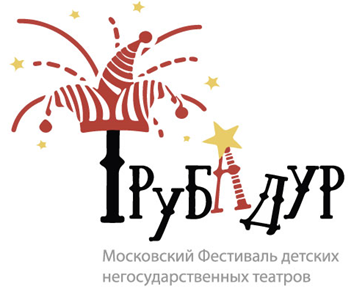 ПОЛОЖЕНИЕО ПРОВЕДЕНИИФЕСТИВАЛЯ-КОНКУРСА НЕГОСУДАРСТВЕННЫХ ТЕАТРАЛЬНЫХ ИНИЦИАТИВ В ОБЛАСТИ ТЕАТРА ДЛЯ ДЕТЕЙ И ЮНОШЕСТВА «ТРУБАДУР» 26 октября – 31 октября 2020 годаАНКЕТА – ЗАЯВКА НА УЧАСТИЕ В ОТБОРОЧНОМ КОНКУРСНОМ ЭТАПЕФЕСТИВАЛЯ-КОНКУРСА НЕГОСУДАРСТВЕННЫХ ТЕАТРАЛЬНЫХ ИНИЦИАТИВ В ОБЛАСТИ ТЕАТРА ДЛЯ ДЕТЕЙ И ЮНОШЕСТВА «ТРУБАДУР» июня  – 10 сентября 2020 годаГород:Название театра в соответствии с учредительными документами (ЕГРЮЛ или ЕГРИП): Название театра: Руководитель театра: Полное название спектакля: Жанр спектакля: Категория конкурса: Краткое описание спектакля:  Лицензионное соглашение на показ спектакля:Продолжительность спектакля: Ссылка на видео, размещенное в сети Интернет (YouTube.com)Автор сценария (пьесы):Режиссер – постановщик: Дата заполнения: «____»_____________2020 года